Արձանագրություն N 2N <<ՆՀԿ-ԳՀԱՊՁԲ-17/7>>Ծածկագրով գնման ընթացակարգի հանձնաժողովի նիստիք. Երևան                                                                                                                      06 նոյեմբերի 2017թ.                                                                                                                                                                                      ժ. 12:00Հանձնաժողովի նախագահ՝ 		Ա. Գրիգորյան /բուժական գծով փոխտնօրեն/	Հանձնաժողովի անդամներ ` Ս.  Ժամագործյան /երկրորդ բաժնի վարիչ/Ք. Խաչատրյան /դեղատան վարիչ/Հանձնաժողովի քարտուղար` Հայկանուշ ԹովմասյանՕրակարգհայտերի բացման և գնահատման նիստի մասինԳնման ընթացակարգի հրավերը 30 հոկտեմբերի 2017թ. հրապարակվել է www.armeps.am համակարգում և սահմանված կարգով տրամադրվել է տեղեկագրում   հրապարակելու նպատակով։      Գնման ընթացակարգի հրավերը 06 նոյեմբերի 2017թ. հրապարակվել է www.gnumner.am կայքում2․ Հայտեր ներկայացրած մասնակիցների անվանումները և էլեկտրոնային փոստի հասցեները <<ՆՀԿ-ԳՀԱՊՁԲ-17/7>> ծածկագրով գնման ընթացակարգի հայտ են ներկայացրել 2.1<<ԹԱԳ ՀԷՄ>> ՍՊԸ-ն, ք. Երևան, Արզումանյան 19/67, Հեռ. 096 959595,  էլ.փոստ` taggem@mail.ru2.2  06.11.2017թ.-ի դրությամբ  այլ հայտեր չեն ներկայացվել: 3. Տվյալներ յուրաքանչյուր մասնակցի ներկայացրած փաստաթղթերի՝ սահմանված պայմաններին համապատասխան կազմված լինելու մասին․<<ԹԱԳ ՀԷՄ>> ՍՊԸ-ի կողմից գնման ընթացակարգին ներկայացված փաստաթղթերը համապատասխանում են հրավերով սահմանված պահանջներին։Ընդունվել է որոշում՝ կողմ - 3, դեմ – 04.  Յուրաքանչյուր մասնակցի առաջարկած գինը.Մասնակիցները  ներկայացրել է հետևյալ գնային առաջարկները.5.Գնումների մասին ՀՀ օրենսդրության պահանջների համաձայն հանձնաժողովը որոշեց.5.1 <<ՆՀԿ-ԳՀԱՊՁԲ-17/1>> ծածկագրով ընթացակարգի 1 չափաբաժնի համար գնային առաջարկը գերազանցում էր դրա համար նախատեսված ֆինանսական միջոցները, բանակցությունների արդյունքում 1 չափաբաժնի համար գնային առաջարկը մնաց անփոփոխ։5.2  1 չափաբաժնով ընթացակարգը ճանաչել չկայացած, քանի որ գնային առաջարկները գերազանցում են դրա համար նախատեսված ֆինանսական միջոցները։6 Շահերի բախման բացակայության մասին<<ՆՀԿ-ԳՀԱՊՁԲ-17/7>>  ծածկագրով գնման ընթացակարգի գնահատող հանձնաժողովը նշված ծածկագրով գնման ընթացակարգի հայտերի բացման նիստից հետո հայտարարում է, որ հիշյալ ընթացակարգի առնչությամբ չունի շահերի բախում:Հայտերի վերաբերյալ հարցումներ և պատասխաններ չեն եղել: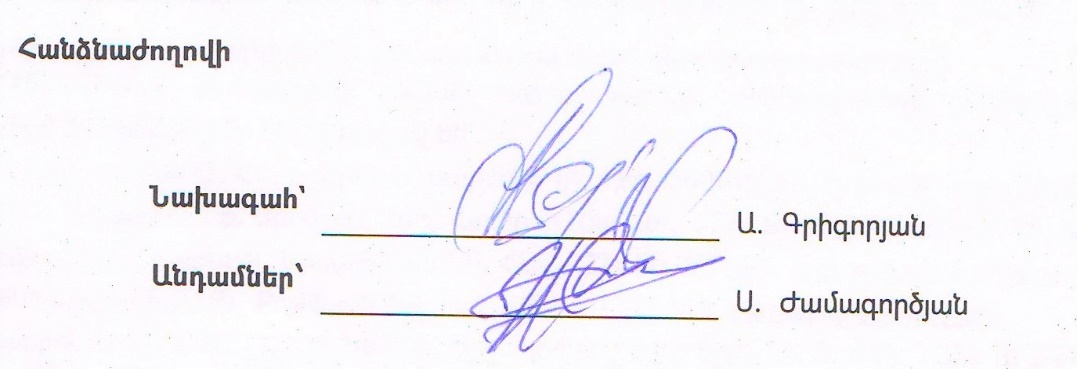 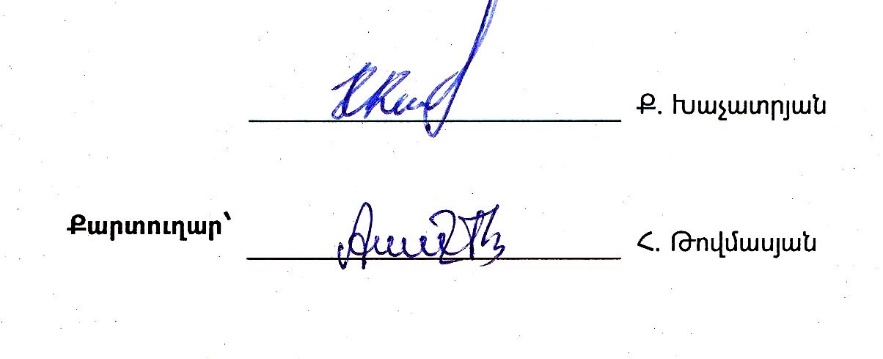 Չ/հԱնվանումըԱռաջարկված գինը  /առանց ԱԱՀ/ ՀՀ դրամԱռաջարկված գինը  /ներառյալ ԱԱՀ/ ՀՀՆախահաշվային գինը1Մետադոն թեստ80000<<ԹԱԳ ՀԷՄ>> ՍՊԸ100000120000